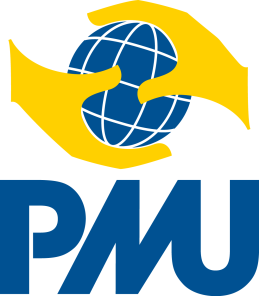 Bilaga 6.15 Intresseanmälan – för en insats med PMU:s egna medel, maximum 150 000 SEKUnderskriven och skannad intresseanmälan sänds via e-mail till PMU: egnamedel@pmu.seVälj ett alternativ och kryssa i det stöd ni vill ansöka omPreliminärt namn för insatsen:	Ansökan avser ______________________ SEKInsatsen planeras för denna region/detta land: Föreslagen tidsperioden: Sammanfattning av insatsen, inklusive mål/förväntade resultat för insatsen och de planerade huvudaktiviteterna för att uppnå detta: (max 150 ord)Preliminär målgrupp:Lokal samarbetspartner för genomförande av de planerade aktiviteterna:8. Underskrifter av svensk församling och lokal partner...................................................	.......................................................Ort och datum	Ort och datum...................................................	......................................................Namnteckning	Namnteckning...................................................	......................................................Funktion i svensk församling	Funktion hos lokal partnerAnslag – utvecklingsinsatsSpero-insatsAnvänd istället: 4.1 b Concept Note Hum PMU funds up to 150,000 SEKBarnens rätt –utvecklingsinsatsAnslag – humanitär insats